Základy speciální pedagogiky – ETOPEDIE EtopedieCo je to etopedie?Rozdíl mezi etopedií a ostatními speciálně pedagogickými disciplínami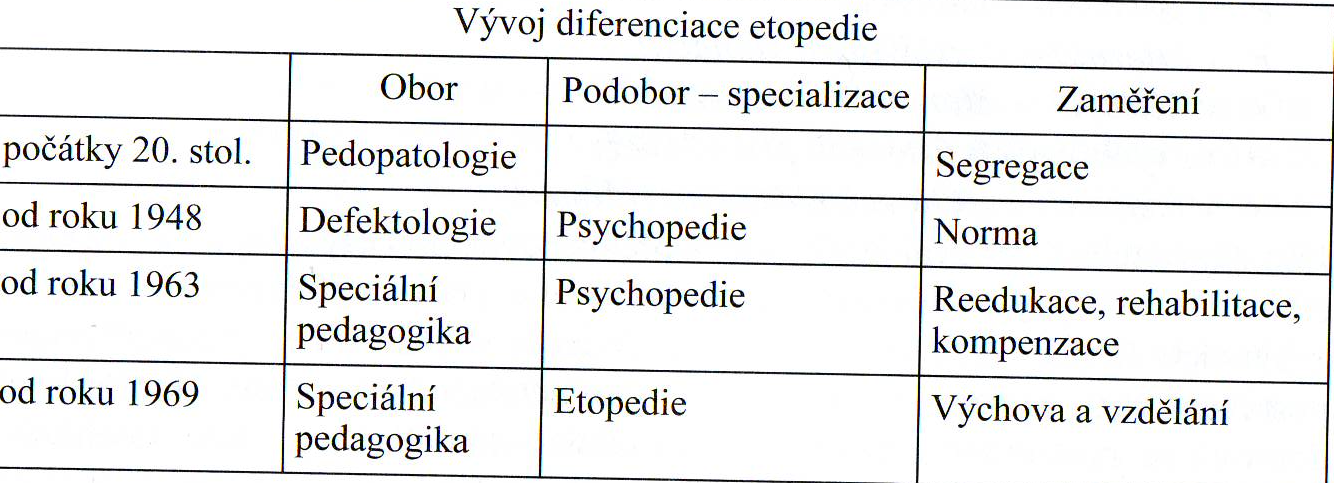 Předmět etopedieDěti/mladiství bez výraznějších problémůDěti/mladiství v riziku PCHEDěti/mladiství s problémy v chováníDěti/mladiství s PCHEVztah etopedie ke spolupracujícím oborůmPsychologieVývojová psychologiePedagogická psychologieSociální psychologieForenzní psychologiePedagogikaArtefiletikaSociální pedagogikaPenologiePenitenciární pedagogikaRizikové faktoryRizika spojená s osobností dítěte- fyzické zdraví- faktory vnitřních dispozic- faktory sociálních kompetencí- faktory emocionálního zaměření a prožívání- temperament- genetické faktory- neurobiologické faktoryRizika spojená s rodinou dítěte- rodinné stresory- funkčnost rodinného systému- fungování rodičů- násilí v rodině- interakce mezi dítětem a rodičemŠkolní rizika- vstup do školy- nedostatek pozitivní interakce- sociální izolaceRizika spojená se společností- životní podmínky- patologické formy chováníGenetické riziko ADHDhttps://www.youtube.com/watch?v=Myc-cqn_i20PROBLÉMY V CHOVÁNÍRozsah problémuOdchylka od normy1) k osobnosti posuzovatele2) k sociokulturním standardům3) sociálnímu kontextu životní situace jedince - ekologiePřístup k sobě samémuMalá stabilita v chování- externí- interníNegativní ladění vztahů- ve vztahu k druhým- ve vztahu k soběPROBLÉM X PORUCHAProč je důležité rozlišit problémové chování od poruchového?2 základní kategorie - žák s problémy v chování- žák s poruchou v chováníTři základní aspekty mezi problémem a poruchouMOTIVACE CHOVÁNÍV TRVÁNÍ PROBLÉMOVÉHO CHOVÁNÍV INTERVENCI A REEDUKACI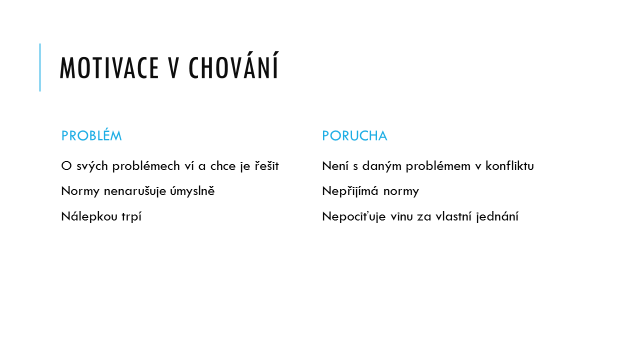 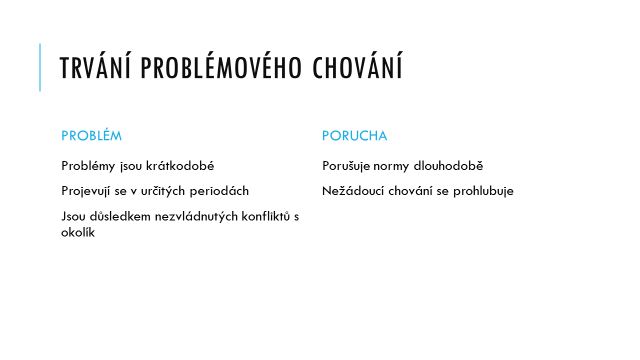 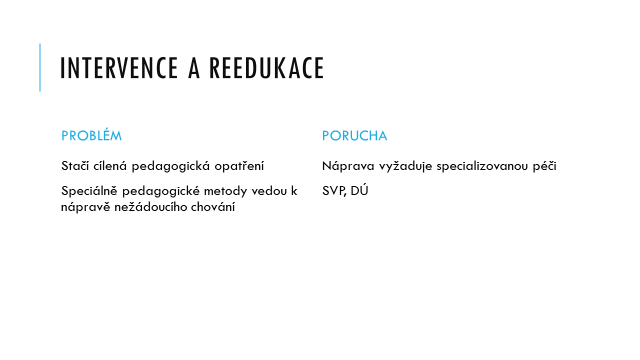 PORUCHY CHOVÁNÍ A EMOCÍ – KLASIFIKACEMezinárodní klasifikace nemocí 10. revize (1993) – F90 – F98Hyperkinetické poruchy (F90)Poruchy chování (F91)Porucha chování ve vztahu k rodiněNesocializovaná porucha chováníSocializovaná porucha chováníPorucha opozičního vzdoruSmíšené poruchy chování (F92)Depresivní porucha chováníJiné smíšení poruchy chování a emocíEmoční poruchy (F93)Separační úzkostná porucha v dětstvíFóbická úzkostná porucha v dětstvíSociální úzkostná poruchy v dětstvíPorucha sourozenecké rivalityJiné poruchy emocíPoruchy sociálních vztahů (F94)Elektivní mutismusReaktivní porucha příchylnostiDesinhibovaná porucha příchylnostiTikové poruchy (F95)Přechodná tiková poruchaChronická motorická nebo vokální tiková poruchaKombinovaná tiková porucha – Tourettův syndromJiné poruchy chování a emocí (F98)Neorganická enuréza denního či nočního typuNeorganická enkoprézaPorucha příjmu jídla v útlém dětském věkuPikaPoruchy se stereotypními pohybyKoktavostBrebtavostDIMENZIONÁLNÍ KLASIFIKACE- Poruchy chování- Osobností problémy, psychické problémy- Nevyzrálost- Socializovaná agreseSOCIÁLNÍ KLASIFIKACE- Porucha chování se sociálním základem- Asociální porucha- Porucha chování antisociální rázu- DelikvenceDětská delikvence, prekriminalita, juvenilní delikvencehttp://www.ceskatelevize.cz/ivysilani/1100627928-ta-nase-povaha-ceska/405235100011004-narod-nezletilych-vrahu/titulkyŠKOLSKÁ KLASIFIKACE – NEJDŮLEŽITĚŠJÍ PRO PEDAGOGYPoruchy chování vyplývající z konfliktu- záškoláctví, lhaní, krádežePoruchy chování spojené s násilím- agrese, šikana, loupeže, juvenilní kriminalita a prekriminalitaPoruchy chování související se závislostíZÁŠKOLÁCTVÍCo je to záškoláctví???Proč žáci chodí za školu??? Je záškoláctví to samé jako odmítání školy???Typy záškoláctvíimpulzivní• předem neplánuje• reaguje náhled, nepromyšleně, odejde v průběhu vyučování• někdy absence trvá i několik dnů než se o situaci dozvědí rodiče• dítě často pokračuje v absencích ze strachu z následků, neví, co by mělo dělatplánované• účelové, plánované• nejrůznější záminky• v situaci před zkoušením, neoblíbeným předmětem, neoblíbeným učitelem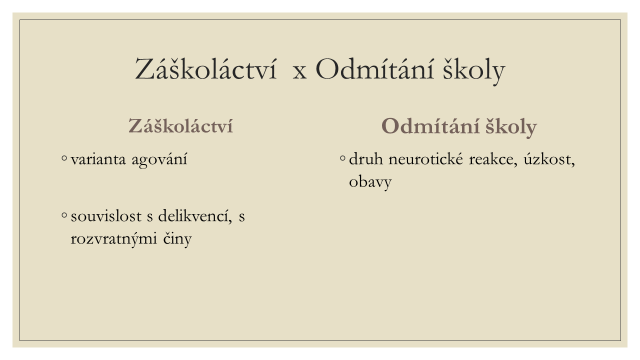 Druhy záškoláctvíPravé záškoláctví – žák se ve škole neukazuje, ale rodiče si myslí, že do školy chodíZáškoláctví s vědomím rodičů – na této formě se podílí několik typů rodičů, jejichž hlavními charakteristikami je buď odmítavý postoj ke škole nebo přílišná slabost ve vztahu k dítěti či závislosti na pomoci a podpoře dítěte v domácnostiZáškoláctví s klamáním rodičů - existují děti, kteří dokážou přesvědčit rodiče o svých zdravotních obtížích, po které nemohou jít do školy a rodiče jim absenci omlouvají pro tyto zdravotní důvody, tento typ záškoláctví je však obtížně rozlišitelný od záškoláctví s vědomím rodičůÚtěky ze školy –  žáci do školy přijdou, nechají si zapsat přítomnost a během vyučování na několik hodin odejdou, přičemž zůstávají v budově školy nebo ji na krátkou dobu opustíOdmítání školy – některým typům žáků činí představa školní docházky psychické obtíže, např. v důsledku problémů ve škole souvisejících s obtížností učiva, při strachu ze šikany, či výskytu školní fobie nebo deprese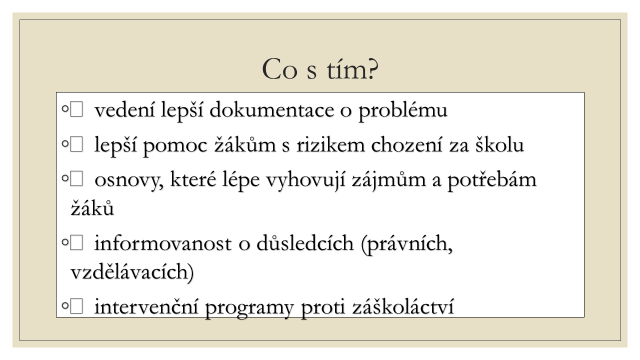 Motivační prvky, proti záškoláctví¨ odměny pro ty, kteří si v určitém období udrželi 100% docházku –diplomy, psací potřeby, lístky do kina, vstupenky na fotbal, do bazénu¨ účast místních fotbalových klubů na podpoře programů dobré docházky a udělování diplomů a cen¨ soutěž v docházce mezi třídami s týdenním vyhodnocením¨ umožnění práce v programu proti záškoláctví pro žáky s omluvenými absencemi (peer program?)¨ příprava aktivit, při kterých se zdůrazní rodičům jejich úloha při dodržování docházky¨ péče o klima školyLHANÍLhaní -  je způsobem úniku z osobně nepříjemné situace, kterou dítě nedovede vyřešit jinak.Pravá lež – charakteristická úmyslem a vědomím nepravdivosti. Jde o obranný mechanismus, který má jasný cíl.Dětská bájná lhavost – uspokojuje alespoň na symbolické úrovni ty potřeby, které ve skutečnosti uspokojeny nejsou. V tomto případě se o poruchu chování nejedná do 7. roku dítěte. Mytomanie - nutné odlišit jiná psychiatrická onemocnění (bludy, obsese - nutkání atd.), u dětí většinou samovolně s věkem odezní, léčba je vždy obtížná a dlouhodobá, nutná pomoc psychologa, ev. psychoterapie, farmakologicky antidepresiva.Lhaní u dětí po 7. roku životaVzpoura.Jedním z důvodů je touha vymanit se z vlivu dospělých. Nedůvěra.Když řekne pravdu, už předem ví, že bude zamítnuta. Je přece lehké vymyslet si to, co rodiče chtějí slyšet Pohodlí.Často bývá příčinou nepravdivých tvrzení obyčejná lenostNejistota.Teenager může lhát i proto, že si není jistý v zátěžových situacích. Možná má strach.Jak postupovat při zjištění že dítě lžeZkuste zjistit proč. Možná, že až objevíte důvod jeho výmyslů, budete znát i řešení.Místo trestu odpovědnost. Dítě je připraveno, že za svou lež bude potrestáno. Nedělejte to, ale nechte je nést následky jeho chování.Zaveďte "nerovnováhu". Lež by se neměla vyplatit, pravdu je naopak třeba odměnit. Stačí projevit svou radost nebo dítěti upřímně poděkovat a říci mu, že si jeho pravdomluvnosti vážíte.Dejte jasná pravidla. Dítě by mělo vědět, že příště už nastanou sankce. Hned si také ujasněte jakéKRÁDEŽEJedná se o chování, na které lze nahlížet z několika úhlů pohledu – podle účelu krádeže. Nicméně vždy je tímto chováním způsobena škoda druhé osobě.Krádeže často doprovází jiné typy rizikového chování. Například jde o způsob, jak získat prostředky na návykové látky, nebo může být krádež motivována rasistickými předsudky a podobně. Důležité je zjistit, zda dítě krádež předem plánovalo, nebo zda se jednalo o impulzivní reakci na jeho aktuální potřebu.Typy krádežíDítě krade pro sebe – v rámci uspokojení svých potřeb či získání si pozornosti okolí, zejména rodičů, a jde tedy o takzvané „volání o pomoc".Dítě krade pro druhé – ve snaze získat přátele, zvýšit svůj společenský status.Dítě krade v partě – často se jedná o vstupní rituál do party, jeden z možných projevů šikany.http://www.ceskatelevize.cz/ivysilani/1097181328-udalosti/212411000100213/obsah/190142-preplnena-strediska-vychovne-pecehttp://www.ceskatelevize.cz/ct24/domaci/214904-misto-vyucovani-do-skateparku-zaskolactvi-v-cesku-na-vzestupu/AGRESE A AGRESIVITAAgresivitu klasifikujeme jako vnitřní pohotovost jednat útočně (rys osobnosti). Je to sklon (tendence) k útočnému jednání, které se transformuje do různých podob. V přírodě je to vlastně přirozená a nutná vlastnost živočichů, aby přežili. Agresivita je způsob reakce na podkladě strachu, přání (frustrace, žádosti), heredity (dědičnosti), opuštění nebo tyranie.Agrese je chování, které vědomě a se záměrem (úmyslně) ubližuje, násilně omezuje svobodu a poškozuje jiné osoby nebo věci.Vývoj agreseagrese bez vnějších projevů, probíhá pouze v myšlení dítěteagrese, která se projeví navenek, např. nadávkou, hrubým slovem, výhrůžkouagrese, která se projevuje destruktivním chováním – bouchnutím dveří, rozbíjením předmětůfyzické napadení druhé osobyŠIKANA    Metodický pokyn MŠMT definuje šikanu takto:„Šikanování je jakékoliv chování, jehož záměrem je ublížit jedinci, ohrozit nebo zastrašovat jiného žáka, případně skupinu žáků. Je to cílené a obvykle opakované užití násilí jedincem nebo skupinou vůči jedinci či skupině žáků, kteří se neumí nebo z nejrůznějších důvodů nemohou bránit. Zahrnuje jak fyzické útoky v podobě bití, vydírání, loupeží, poškozování věcí druhé osobě, tak i útoky slovní v podobě nadávek, pomluv, vyhrožování či ponižování. Může mít i formu sexuálního obtěžování až zneužívání. Šikana se projevuje i v nepřímé podobě jako nápadné přehlížení a ignorování žáka či žáků třídní nebo jinou skupinou spolužáků.“Stádia šikany1. stádium ostrakizmu2. stádium fyzické agrese a přitvrzování manipulace3. stádium vytvoření jádra4. stádium kdy většina přijímá normy5. stádium totalita (dokonalá šikana)Vztah oběti a agresora - vývoj- návyk- pseudosvědomí- identifikacePrevence šikanyhttp://www.odyssea.cz/soubory/e_kurzy/jak_zlepsit_vztahy_v_nasi_tride_2_stupen_zs.pdfPrimárníSekundárníTerciárlníhttp://www.ceskatelevize.cz/ivysilani/10318730018-polosero/211562222000001-polosero-sikanaLOUPEŽEKdo proti jinému užije násilí, nebo pohrůžky bezprostředního násilí v úmyslu zmocnit se cizí věciVÝCHOVANařízená ústavní výchovaUložená ochranná výchovaVýchovná opatřeníOchranná opatřeníTrestní opatřeníTrestní opatřeníObecně prospěšné práceDomácí vězeníZákaz vstupu na sportovní, kulturní a jiné akcePeněžité opatřeníPeněžité opatření s odklademPropadnutí věci nebo jiné majetkové hodnotyZákaz činnostiVyhoštěníOdnětí svobody podmíněnéOdnětí svobody nepodmíněnéZÁVISLOSTNÍ CHOVÁNÍTradiční závislostní chovánídrogová závislostzávislost na alkoholutabakismuszávislost na hracích automatechDrogová závislost – typyalkoholovo-barbiturátový typ (alkohol, hypnotika, trankvilizéry - sedativa, anxiolytika)amfetaminový typ (látky obsahující efedrin, pervitin)cannabisový typ (látky obsažené v konopí, THC, hašiš, marihuana)halucinogenový typ (LSD, meskalin, psylocybin)kathový typ (látky v listech catha edulis)opiátovo-morfinový typ (morfin, heroin)solvenciový typ ( toluen, benzin, inhalační narkotika)tabákový typkofeinový typantipyretiko-analgetikový typneuroleptikový typ (antipsychotika, léky upravující chorobně narušené myšlení)antidepresivový typDrogová závislost – motivaceinterpersonální (uznání, komunikace, vzdor)sociální (identifikace se subkulturou)fyzická – přání fyzického uspokojení, uvolnění, odstranění fyzických potížísenzorická – stimulace zraku, sluchu, hmatu, chuti, smyslová sexuální stimulaceemocionální – uvolnění od psychické bolesti, „řešení“ problémůpolitická – akt protestu, sympatizace s politickým hnutímintelektuální -  únik z nudy, snaha produkovat originální nápady, zkoumání sebe samakreativně estetická – vylepšení umělecké tvory (malování, hudba)filozofická – hledání smyslu života, nové pohledy na světantifilozofická – zklamání při hledání smyslu životaspirituálně mystická – získávat boží vize, komunikace s bohem (bohy)specifická – dobrodružství, ocenění...Závislost na alkoholuspolečenská droga, součást mnoha sociálních rituálůnaše společnost – proalkoholníalkohol jako tzv. průchozí droga k nebezpečnějším látkámpřitom alkohol – tzv. tvrdá droga, nicméně společensky tolerovanáZávislost na alkoholu – fázepočáteční stádiumpoznal  účinky alkoholu, pocit dobré náladyzvyšuje se tolerance (vydrží stále více)alkohol je stále drogou, která dává a nic neberevarovné stádiumnejen podnapilost, ale i opilost – občas se to může stát každémuhledá společníkyzvyšuje se tolerancerozhodné stádiumjde víceméně o závislost, „okénka“alkohol je součástí metabolických procesů, ztráta kontrolyracionalizacční systém omluv svého pitíkonečné stádiumvýrazné snížení tolerance alkoholu, málo vydrží, rychle se opijeopilost i několikadenní (tahy), alkoholické psychózy – delirium tremensTabakismus – typologie kuřákůpříležitostný kuřák – občas, zvyk, necítí potřebu, ale objeví-li se, uspokojí ji, bez komplikací v případě abstinencenávykový kuřák – kuřácké zvyklosti, zatím bez psychické závislosti, lze ukončit bez větší námahypsychicky závislý kuřák – vůně, chuť, kuřácký ceremoniál, snaha o uvolnění, uklidnění, odstranění dysforie a pocitu prázdnotypsychicky a fyzicky závislý kuřák – farmakodynamické účinky nikotinu, emočně vegetativní prožitky, tělesná závislost – bušení srdce, návaly pocení, třes a neklid při abstinenciZávislost na hracích automatech – kritéria progresivita procesu, posun hodnot a koncentrace na získání financí na další hrunerespektování mezí přijatelných ztrát, zaujetí hrou natolik, že ztrácí pojem reálné hodnoty peněz a diferencuje peníze na hru od financí na běžný životimpulzivita v rozhodování o hře, podlehne okamžitým rozhodnutím navzdory racionální úvazeambivalence k penězům, nevnímá tržní hodnotu peněz, hraje, když peníze má, ne aby je získal, neukončí hru, když vyhráváhráč dělá dluhy, ale bez agrese, zaplétá se do lží konstrukcí k zakrytí důvodů dluhůZávislost na automatech – typyTyp A – snaha zopakovat hazardní jednání, znovuprožití hráčské zkušenosti, roste potřeba finančního vkladu, nezastaví se ani před protiprávními činy, nezdrženlivé rysy, společenská nepřizpůsobivostTyp B – potřeba útěku od reality ke hře, náhražka, zbavení se úzkosti, viny, nedostatečnosti, k problému se nedokáže přiznat, lže, zakrývá, tendence k neurotickému řešení problémů, nízké sebehodnocení, úzkostnostTyp C – největší neschopnost kontrolovat hru, podrážděnost při myšlence na  ukončení hry, hru považuje za svou potřebu, nepřipouští si důsledky (izolace, ztráta statusu)Závislost na hracích automatech – fázestadium výher – občasné hraní, fantazie velké výhry, přehnaný optimismus, zvyšování sázek, chlubí se nereálnými výhramistadium prohrávání – již patologické hráčství, neschopnost se hrou přestat, ztráta kontroly, hraní skrývá, financuje z dluhů, splácení odkládá, nárůst problémů v rodině i zaměstnánístadium zoufalství – výrazné odcizení od rodiny, přátel, tendence obviňovat okolí za své jednání, trestné činy, rozpad rodiny, těžké duševní stavy, suicidální fantazie a pokusyNOVÉ FORMY ZÁVISLOSTNÍHO CHOVÁNÍnetomanie – závislost na internetuzávislost na televizisexuální závislostzávislost na prácipatologické nakupováníbulimieNetomaniepsychická závislostnicméně i fyzické potíže – krční páteř, špatné držení těla...obtížnější soustředivostsociální rovina – internet jako náhražka „skutečných“ interakcí a komunikaceúnik do nereálného, virtuálního, světa„bezpečná“ virtuální realita – dojem anonymityčasto sociální kontext – prohlížení emailů, příspěvků v sociálních sítíchZávislost na televizipodobné charakteristiky jako tzv. počítačoví narkomaniuzpůsobování životního programu televiznímu programupasivita, apatie, snížená empatie, izolacenedostatek pohybu, vadné držení těla, ochablost, riziko očních onemocněníZávislost na sexuakcelerace nutkavého neklidu a zvyšující se četnost různých sexuálních aktivit při zmenšující se satisfakcishodné rysy s drogovou závislostí v sociální oblasti – utajování, vina, dvojí život, výčitkypravděpodobně – endorfiny (podobné opiátům) - fyziologická souvislost mezi drogovou závislostí a závislostmi, které nejsou vázány na nějakou látkuspouštěčem je zřejmě slabé sebevědomí, pocit méněcennostiZávislost na práciworkoholici - nesourodá skupinanegativní dopad na vztah, zejména k blízkýmpráce je považována za osobní přednost, zdroj nadřazenostiTypologie workoholikůurputný dříč – neustále pracuje, ať je to potřeba či ne, únava, vyčerpání, chybné úkony, úrazy, nemoci, riziko nesprávného rozhodovánízáchvatový typ – bez objektivních důvodů, apatie – záchvat, neschopnost podávat dlouhodobý požadovaný výkonhyperaktivní typ s poruchami pozornosti – činnost, ale bez soustředění, bez dokončování, atmosféra rozruchu a zmatkupracovní labužník  - pedant, perfekcionista, nepřiměřený čas i energie, očekává to i od druhých, problém je-li vedoucímopečovávač – silný altruista, obětuje se, často okázalePatologické nakupování – oniomanievelká obchodní centra2 – 10% procent dospělé populace, muži i ženyčasto souvislost se sebeobrazem (móda, kosmetika, šperky, elektronika)nutkání a silná touha nakupovat, nákupní tahyčasto věci, které nevyužije, nejčastěji se to děje v zimním obdobífinanční problémy, zadluženíBulimie – patologické přejídáníporucha obživného puduvýlučně v tzv. vyspělých zemíchnutně nemusí souviset s obezitoumentální bulimie (MKN) – syndrom charakterizovaný opakujícími se záchvaty přejídání a přehnanou kontrolou tělesné hmotnosti, které vedou jedince k aplikaci krajních opatření, aby zmírnil tloušťku, vyvolanou účinky požité potravyneustálé zabývání se jídlem, neodolatelná touha po jídlesnaha potlačit účinek jídla – zvracení, laxativa, hladovění, léky – anorektikachorobný strach z tloušťkyLiteratura k adiktologii Mühlpachr, Pavel. Sociopatologie. Brno: MU. 2008Skála, Jaroslav. ...až na dno? Praha: Avicenum. 1988ZAŘÍZENÍ PRO DĚTI A MLADISTVÉ S PROBLÉMY A PORUCHAMI CHOVÁNÍ A EMOCÍStředisko výchovné péčecíle a úkolyprevenceodstranění či zmírnění již vzniklých PCH; eliminace negativního dopadu PCHintervence - rozvoj osobnosti, sebepoznání, sociálního chování, náprava problémů v učení spolupráce s rodinouspolupráce se školouspolupráce s ostatními institucemicílový klient3 – 19, event. 26 letděti a mládež s rizikem či s projevy PCH a negativními jevy v sociálním vývojijedinci propuštění z ÚV, OV při jejich integraci do společnosti záškoláctví, nerespektování autorit (škola, domov), krádeže, kouření, útěky, šikana (agresor, oběť), vliv závadové party, lhaní, agresivní chování, experimenty (či konzumace) návykových látekDIAGNOSTICKÝ ÚSTAVděti a mládež na základě žádosti rodičů (zákonných zástupců) - preventivně-výchovná péče - důvodem poruchy chovánís nařízenou ÚVs uloženou OVzadrženým na útěku z jiných zařízení nebo od rodičůnařízeným předběžným opatřenímdélka pobytu zpravidla 8 týdnů  komplexní diagnostikadiagnostická a zdravotní šetření, probíhá vzdělávání, terapeutická činnost, výchovná, sociální a organizační zajištění, vedou k umístění dítěte do zařízení pro výkon ÚV a OV v územním obvodu diagnostického ústavuposkytují i nezbytnou péči dětem a mladistvým, zadrženým na útěku nebo policií při trestné činnosti, na základě rozhodnutí soudu o předběžném opatřenízákladní organizační jednotka výchovná skupina člení se podle pohlaví nebo věku a jsou zřizovány max. 3 při počtu nejméně 4 a nejvíce 6 dětíděti školou povinné  chodí do tříd kde jsou vzdělávány podle vzděl. programů ZŠ, ZŠ prakticképro mládež s ukončenou povinnou školní docházkoudiagnostické třídy pro přípravu na budoucí povoláníve třídě max. 8 žáků              po diagnostickém pobytu je dítě umístěno s předáním veškeré dokumentace a doporučením zpět do rodinydětského domova - nemá závažné poruchy chovánídětského domova se školouvýchovného ústavuDÚ – funkcediagnostickéformou pedagogických a psychologických činnostívzdělávacízjištění úrovně dosažených ZN, DOstanovení SVPterapeuticképrostřednictvím ped. a psych. činností směřující k nápravě poruch výchovné a sociálnívztahují se k osobnosti dítěte, rodinné situaci, nezbytné sociálně-právní ochraněorganizačnísouvisí s umisťováním do dalších zařízení koordinačník prohloubení a sjednocení odborných postupů ostatních zařízeníDĚTSKÝ DOMOVedukaci zajišťuje státpro děti s nařízenou ÚVnemají závažné poruchy chování (umístěny ze sociálních důvodů)děti, o něž nemá, kdo pečovat nebo jimž nelze ze sociálních důvodů zajistit péči ve vlastní rodině, popřípadě náhradní rodinnou péčizpravidla od 3 do 18 let (do 26 let)základní organizační jednotka rodinná skupina – 6-8 dětí2-6 skupinděti navštěvují školy mimo DD podle věkuÚkoly DDedukaci zajišťuje státpro děti s nařízenou ÚVnemají závažné poruchy chování (umístěny ze sociálních důvodů)děti, o něž nemá, kdo pečovat nebo jimž nelze ze sociálních důvodů zajistit péči ve vlastní rodině, popřípadě náhradní rodinnou péčizpravidla od 3 do 18 let (do 26 let)základní organizační jednotka rodinná skupina – 6-8 dětí2-6 skupinděti navštěvují školy mimo DD podle věkuDĚTSKÝ DOMOV SE ŠKOLOUedukace dětí s nařízenou ÚVděti od 6 let do ukončení povinné školní docházkymají závažné poruchy chovánínebo přechodnou či trvalou duševní poruchuvyžadují výchovně – léčebnou péčizařazovány výjimečně i děti s uloženou ochrannou výchovou a nezletilé matky se závažnými poruchami chování, nebo duševní poruchou i s jejich dětmipři přetrvání poruchy – přeřazení do výchovného ústavuzákladní organizační jednotkarodinná skupina – 5-8 dětí2 -6 skupinve škole třídy s max. počtem 8 dětí vzdělávání podle programu základní školy, základní školy praktické, základní školy speciální žáci jsou zařazováni do tříd podle ročníkůpodle podmínek (počet dětí v jednotlivých třídách) je možné, aby bylo v jedné třídě zařazeno více ročníkůVÝCHOVNÝ ÚSTAVzařazeny děti starší 15 letse závažnými poruchami chovánína základě nařízené ÚV nebo uložené OVmůže být umístěno i dítě starší 12 let – na základě uložené ochranné výchovy a se závažnými poruchami chovánízákladní organizační jednotkavýchovná skupina – 5-8dětí; 2-6 skupinve škole při zařízení třídy s max. počtem 8 dětíje zde možno dokončit si povinnou školní docházku a střední vzdělání – nejčastěji se zřizuje Praktická školaOdborné učilištěSOUpro ty, co se nepřipravují na budoucí povolání může být zřízena pracovně-výchovná skupinaFunkce VÚvýchovnévzdělávacísociálníjako součást se zřizuje ZŠ, nebo SŠve třídě více ročníkůzákon 109/2002o výkonu ústavní výchovy nebo ochranné výchovy ve školských zařízeních a o preventivně výchovné péči ve školských zařízeních a o změně dalších zákonůLiteratura:VOJTOVÁ, Věra. Kapitoly z etopedie. 2., přeprac. a rozš. vyd. Brno: Masarykova univerzita, 2008. 136 s. ISBN 978-80-210-4573-6